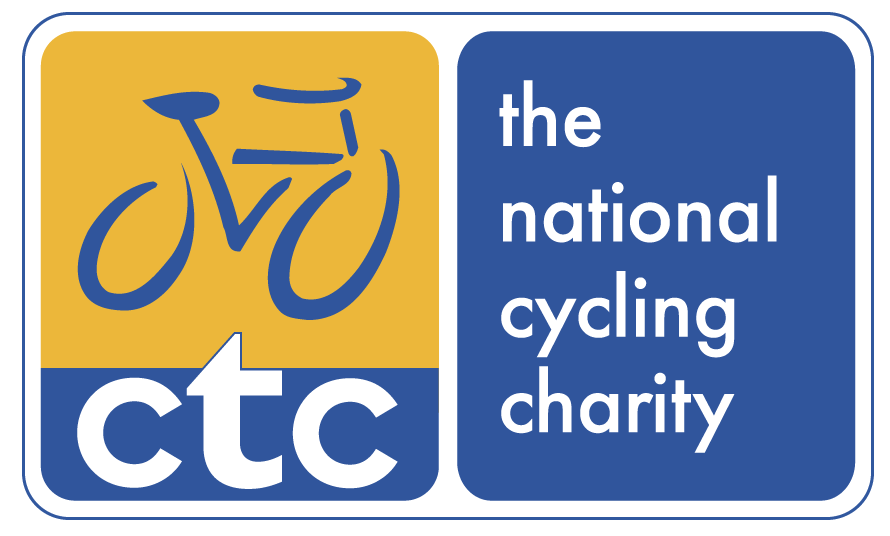 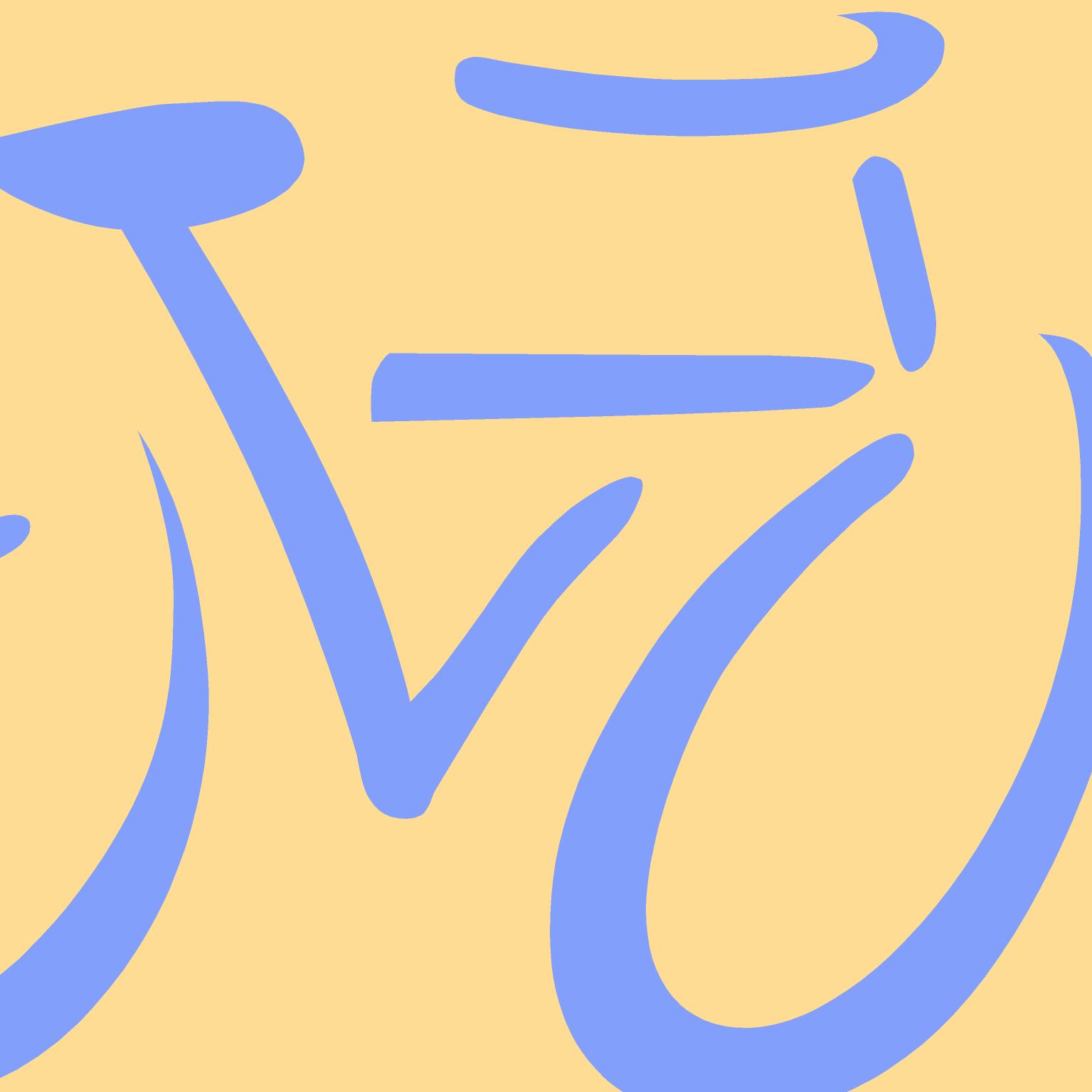 IntroductionThis document outlines the process and procedures in the setting up of a private course for your group.  General course details, content and scheme outlines are available at http://www.ctc.org.uk/courses-trainingOver half of all CTC courses are private courses, which we provide throughout the  and  via our team of specialist Leader Trainers.  All private courses fulfill the requirements of the National Assessment Criteria, but they can be tailored within boundaries to suit the circumstances of the delegates working environmentsProcess to Private CoursesYou return an expression of interest form, which doesn't hold you to having a course, but identifies some preliminary factors we both require.Together, we identify suitable location for riding and classroom activities.CTC will send you a booking confirmation to detail these factors, which you sign and return with a purchase order.CTC dates, times, venue and trainers are confirmed.  We issue a final confirmation for you.Delegates call the booking line to reserve their place and receive confirmation and pre-course information by email.Invoice issued.Your course runs.Invoice is paid.Course reviewed and delegates certificates issued.This is demonstrated graphically overOutline working arrangementsCTC provide the pre-course information, the course itself and course follow up.  This includes for the trainer, course resources and ing information as well as certificates and individual reviews.You need to provide a suitable venue, classroom and AV equipment.  Where transport is required, you or the delegates will also be required to provide this.Delegates need to provide bikes and riding equipment.Further information and expression of interestGeneral course information;Private course information, including numbers and costs;Private course expression of interest form to get the ball rolling without any commitment at this stage.For any further information, please contact us.Diagrammatic Process to Private Courses